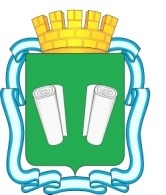 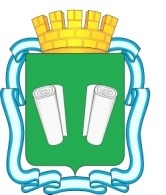 городская Дума городская Думагородского округа Кинешмашестого созываРЕШЕНИЕот 26.06.2019 №79/508Об освобождении муниципального унитарного предприятия«Аварийно – диспетчерская служба города Кинешмы» от  перечисления  части прибыли, остающейся после уплаты налогов и иных обязательных платежей, по итогам работы за 2018 годНа основании  статьи 17 Федерального закона  от 14.11.2002 № 161-ФЗ «О государственных и муниципальных унитарных предприятиях», в соответствии с пунктом 2.2 раздела 2  решения  Кинешемской городской Думы от 28.10.2009 № 70/686  «Об утверждении положения «О порядке перечисления муниципальными унитарными предприятиями в бюджет городского округа Кинешма части прибыли, остающейся после уплаты налогов и иных обязательных платежей», руководствуясь статьями 29, 65 Устава муниципального образования «Городской округ Кинешма»,  на основании представления главы городского округа Кинешма от 21.05.2019,городская Дума городского округа Кинешма решила:1. Освободить  муниципальное унитарное предприятие «Аварийно-диспетчерская служба  города Кинешмы»  от перечисления  части прибыли, остающейся после уплаты налогов и иных обязательных платежей, по итогам работы за 2018 год в сумме 38,0 тыс. рублей. 2.  Настоящее решение вступает в силу со дня принятия.3. Контроль за исполнением настоящего решения возложить  на постоянную комиссию по бюджету, экономике, финансовой и налоговой политике городской Думы городского округа Кинешма (Ю.А.Смирнов) и заместителя главы администрации городского округа Кинешма                      (С.А. Софронова).Председатель городской Думы городского округа Кинешма                                                             М.А. Батин